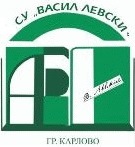 Открито през 1887 година									гр. Карлово, ул. „Стремски полк” № 6							                       тел./факс 0335 95593                                                                                               e-mail: sou_v_levski@abv.bg                                                                                Код по Админ: 1601301                    УТВЪРЖДАВАМ:                    МАРИАНА МАНЧЕВА                    ДИРЕКТОР 	ГОДИШНО ТЕМАТИЧНО РАЗПРЕДЕЛЕНИЕПО ИНФОРМАЦИОННИ ТЕХНОЛОГИИРазширена подготовкаКлас: VУчебна година:  2016/2017Хорариум:   0,5 ч.    /    17 ч.                         (седмичен / годишен)     							     Изготвил:                     							Пенка ИвановаРАЗПРЕДЕЛЕНИЕ НА УЧЕБНОТО СЪДЪРЖАНИЕ
ПО ИНФОРМАЦИОННИ ТЕХНОЛОГИИ 
ЗА РАЗШИРЕНА ПОДГОТОВКА 
В ПЕТИ КЛАС ОБЩИ ХАРАКТЕРИСТИКИ НА УЧЕБНИЯ ПРЕДМЕТХорариум часове по учебен план: 1/2 час седмично – 17 часа годишно.Обучението по „Информационни технологии“ (ИТ) в прогимназиален етап е насочено към овладяване на базисни знания, умения и отношения, свързани с учебната дисциплина. Разширена подготовка (РП) по предмета разширява и задълбочава тези знания, умения и отношения. При нея се извършва затвърждаване, надграждане и развиване на  придобитите в задължителната подготовка по ИТ в пети клас знания, умения и отношения. Предвиденото допълнително учебно съдържание позволява ранното  ориентиране на учениците в света на съвременните информационни и комуникационни технологии и евентуално избора на бъдеща професионална реализацияУчебното съдържание е представено чрез учебни теми за всяко от четирите ядра, определени от държавните образователни изисквания: „Компютърна система“, „Информация и информационни дейности“, „Електронна комуникация”, „Информационна култура“. В процеса на обучение в РП по ИТ учениците разширяват знанията си за възможностите на съвременните компютърни системи да обработват различен тип информация; да я представят в различна форма и да получават достъп до разнородна информация от различни източници (носители на информация, Интернет).          Основни цели на обучението на учениците в РП по ИТ в V клас:Да затвърдят и развият собствените си компетенции при работа с персонален компютър.Да се ориентират в съдържанието на информация, представена на различни носители или в Интернет и да могат да я използват в различни области на знанието.Да разширят знанията си  за възможностите на компютърните системи да обработват и представят разнородна информация.Да умеят да експериментират с информация.Да съхраняват и отпечатват компютърни документи.Да използват компютърни програми за създаване и възпроизвеждане на видео файлове.II. Разпределение на учебното съдържание по часове.Урок№Наименование на урокаМесец, седмица1.Запознаване с предмета15-23.09.162.Входно ниво26-30.09.163.Хардуер, софтуер, информационни технологии03-07.10.164.Видове компютри. Мобилни устройства и технологии10-14.10.165.Основни компоненти на персоналния компютър17-21.10.166.Файлове и файлова система24-28.10.167.Още за Интернет31.10-04.11.168.Търсене на информация в Интернет07-11.11.169.Безопасност в Интернет14-18.11.1610.Използване на електронна поща21-25.11.1611.Контрол и оценяване28.11-02.12.1612.Създаване на видео05-09.12.1613.Създаване на видео12-16.12.1614.Създаване на видео19-23.12.1615.Създаване на текстов документ05-13.01.1716.Създаване на текстов документ16-20.01.1717.Контрол и оценяване23-27.01.17